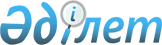 О внесении изменений и дополнений в постановление Правления Агентства Республики Казахстан по регулированию и надзору финансового рынка и финансовых организаций от 25 сентября 2004 года N 274 "Об утверждении Правил предоставления страховыми организациями, осуществляющими деятельность по накопительному страхованию, займов своим страхователям"Постановление Правления Агентства Республики Казахстан по регулированию и надзору финансового рынка и финансовых организаций от 12 августа 2006 года N 156. Зарегистрировано в Министерстве юстиции Республики Казахстан 12 сентября 2006 года N 4391

      В целях совершенствования нормативных правовых актов, регулирующих страховую деятельность, Правление Агентства Республики Казахстан по регулированию и надзору финансового рынка и финансовых организаций (далее - Агентство)  ПОСТАНОВЛЯЕТ : 

      1. Внести в  постановление Правления Агентства от 25 сентября 2004 года N 274 "Об утверждении Правил предоставления страховыми организациями, осуществляющими деятельность по накопительному страхованию, займов своим страхователям" (зарегистрированное в Реестре государственной регистрации нормативных правовых актов под N 3190, опубликованное в газете "Юридическая газета" 12 августа 2005 года), с дополнением внесенным  постановлением Правления Агентства от 27 августа 2005 года N 308 (зарегистрированным в Реестре государственной регистрации нормативных правовых актов под N 3849), следующие изменения и дополнения: 

      в  Правилах предоставления страховыми организациями, осуществляющими деятельность по накопительному страхованию, займов своим страхователям, утвержденных настоящим постановлением: 

      в первом предложении пункта 3 слова "основную" исключить; 

      в третьем абзаце пункта 4 слова "накопительного страхования" заменить словом "займа"; 

      в пункте 5 слово "основной" исключить; 

      в пункте 6: 

      в подпункте 3) знак препинания "." заменить знаком препинания ";"; 

      дополнить подпунктом 4) следующего содержания: 

      "4) иные документы по требованию страховщика согласно договору накопительного страхования."; 

      пункт 9 изложить в следующей редакции: 

      "9. Сумма задолженности по займу включает в себя сумму денег, являющуюся предметом займа, вознаграждение по займу и пеню по займу - при наличии таковой. 

      Страхователь осуществляет погашение суммы займа и/или вознаграждения по нему в любой момент в течение срока действия договора займа. Стороны могут устанавливать в договоре займа график погашения суммы задолженности по договору займа."; 

      в первом предложении пункта 10 слово "основной" исключить; 

      в пункте 11 слова ", подлежащий выплате страхователю в конце периода его действия," исключить; 

      пункт 12 изложить в следующей редакции: 

      "12. В случае, если сумма задолженности по договору займа достигнет размера выкупной суммы, то размер выкупной суммы и страховой суммы по договору накопительного страхования считаются равными нулю. Страховщик уведомляет об этом страхователя за тридцать календарных дней до даты уменьшения выкупной или страховой суммы по договору накопительного страхования. 

      Оплачиваемые страхователем суммы денег подлежат зачислению в нижеследующем порядке: 

      1) в счет погашения пени по займу (при наличии таковой), согласно условиям договора займа; 

      2) в счет погашения вознаграждения по займам согласно условиям договора займа; 

      3) в счет погашения основной суммы займа согласно условиям договора займа; 

      4) в счет страхового взноса, согласно условиям договора накопительного страхования."; 

      пункт 13 изложить в следующей редакции: 

      "13. В случае если уплаченной страхователем суммы денег недостаточно для оплаты очередного страхового взноса согласно условиям договора накопительного страхования (согласно порядка зачисления, установленного в пункте 12 настоящих Правил), наступают последствия по отсрочке уплаты страховой премии, предусмотренные законодательством Республики Казахстан.". 

      2. Настоящее постановление вводится в действие по истечении четырнадцати дней со дня государственной регистрации в Министерстве юстиции Республики Казахстан. 

      3. Департаменту надзора за субъектами страхового рынка и другими финансовыми организациями (Каракулова Д.Ш.): 

      1) совместно с Юридическим департаментом (Байсынов М.Б.) принять меры к государственной регистрации в Министерстве юстиции Республики Казахстан настоящего постановления; 

      2) в десятидневный срок со дня государственной регистрации в Министерстве юстиции Республики Казахстан настоящего постановления довести его до сведения заинтересованных подразделений Агентства, страховых (перестраховочных) организаций и Объединения юридических лиц "Ассоциация финансистов Казахстана". 

      4. Отделу международных отношений и связей с общественностью Агентства (Пернебаев Т.Ш.) принять меры к публикации настоящего постановления в средствах массовой информации Республики Казахстан. 

      5. Контроль за исполнением настоящего постановления возложить на заместителя Председателя Агентства Узбекова Г.Н.        Председатель 
					© 2012. РГП на ПХВ «Институт законодательства и правовой информации Республики Казахстан» Министерства юстиции Республики Казахстан
				